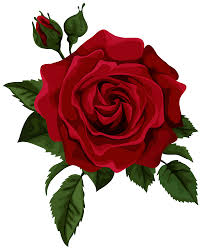 	     Classe : 2de5Lyc2e FéliCDI / Lycée Félix Eboué /2017-2018 		                    	 Amour infini qui										Rend mon cœur à toi												D’une passion inexplicable 										Et qui, complétant mon âme									Un amour,éclairant ma vie										Remplit mon âme d’’un feu ardent 										  